от 21 декабря 2015 года									     № 580-рОб утверждении реестра сил и средств муниципальной пожарной охраны городского округа город Шахунья Нижегородской областиВ соответствии с Федеральным законом от 21 декабря 1994 года N 69-ФЗ 
«О пожарной безопасности», Законом Нижегородской области от 26 октября 1995 года 
№ 16-З «О пожарной безопасности»:1. Утвердить прилагаемый реестр сил и средств муниципальной пожарной охраны городского округа город Шахунья Нижегородской области  (далее - Реестр).2. Начальнику общего отдела администрации городского округа город Шахунья Нижегородской области обеспечить размещение настоящего распоряжения на официальном сайте администрации городского округа город Шахунья Нижегородской области.3. Контроль за исполнением настоящего распоряжения оставляю за собой.Глава администрации городскогоокруга город Шахунья								        Р.В.КошелевУтвержденраспоряжением администрациигородского округа город ШахуньяНижегородской областиот 21 декабря 2015 года № 580-рРеестр сил и средств муниципальной пожарной охраныадминистрации городского округа город Шахунья Нижегородской области________________________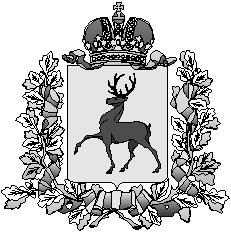 Администрация городского округа город ШахуньяНижегородской областиР А С П О Р Я Ж Е Н И Е№п/пМесто расположения пожарного депоМарка автомашины и регистрационный №Год выпуска автомашиныДата создания пожарного депоШтатчеловекТелефонВремя готовности(мин.)1д. Акаты  Акатовский территориальный отделЗИЛ-157;Р 323 НО 52196801.06.2005434-2-31Ч+12д. Петрово  Акатовский территориальный отделЗИЛ-157;Р 324 НО 52196931.08.20054отсутствуетЧ+13д. Щербаж  Акатовский территориальный отделЗИЛ-130;К 631 ЕС 152             1978             15.06.20124отсутствуетЧ+14п. Лужайки Лужайский территориальный отделЗИЛ-130;К 321 ВК 152198413.06.2012438-2-32Ч+15с. Черное  Лужайский территориальный отделГАЗ-66;                     Х 531 ТУ 52198928.11.2008435-1-08Ч+16 с. Б. Широкое Лужайский территориальный отделУРАЛ-375;              Т 849 АВ 52197503.10.2005437-2-29Ч+17д. Никитиха Лужайского территориального сектораГАЗ-53;                  У 582 СН 52198215.05.2008432-3-36Ч+18с. Хмелевицы Хмелевицкого территориального отделаЗИЛ-130;МО 52 СТ 52198108.02.2008466-1-21Ч+19 с. Верховское Хмелевицкого территориального отделаГАЗ-66;В 122 УР 152198224.01.2011441-1-30Ч+110д. Туманино Туманинского территориального сектораЗИЛ-131;Р 155 КА 52197303.05.2005432-4-35Ч+111д. Андрианово Красногорского территориального сектораЗИЛ-131;С 971 СС 152199308.10.201348-952-463-15-57Ч+1